Structure of the Mass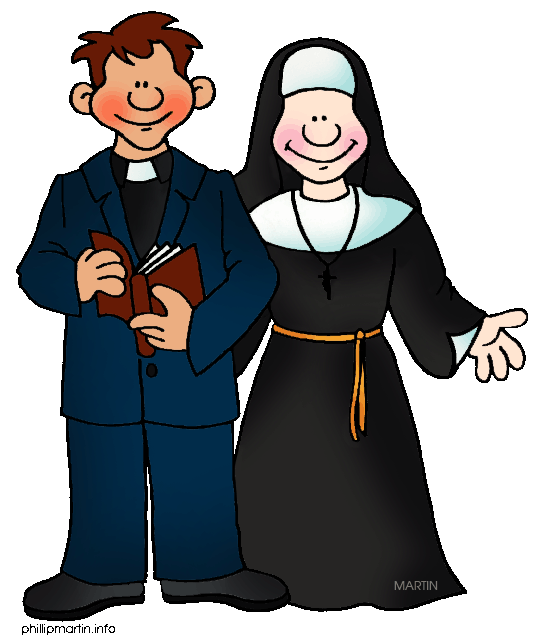 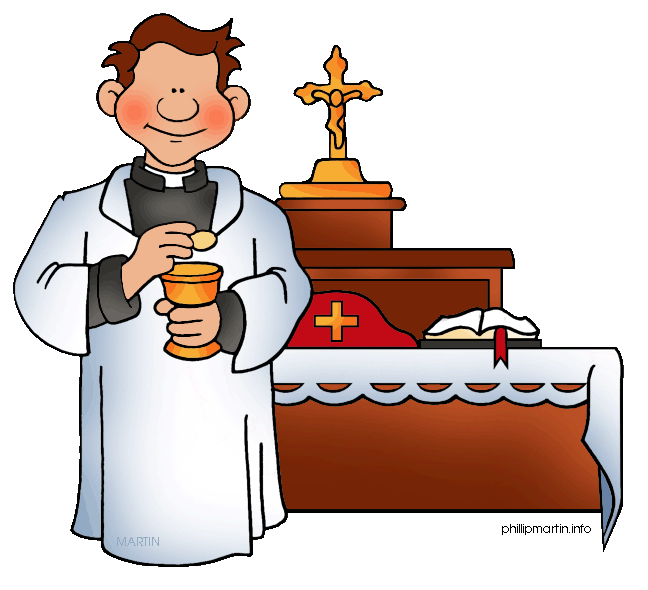 